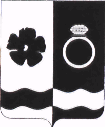 АДМИНИСТРАЦИЯ ПРИВОЛЖСКОГО МУНИЦИПАЛЬНОГО РАЙОНА ПОСТАНОВЛЕНИЕот ______2023 № _____-пО внесении изменений в постановление администрации Приволжского муниципального района от 12.02.2021 № 59-п «Об утверждении Документа планирования регулярных перевозок по муниципальным маршрутам на территории Приволжского муниципального района на 2021-2025 годы»В соответствии с  Федеральным законом от 13.07.2015 № 220-ФЗ «Об организации регулярных перевозок пассажиров и багажа автомобильным транспортом и городским наземным электрическим транспортом в Российской Федерации и о внесении изменений в отдельные законодательные акты Российской Федерации», постановлением администрации Приволжского муниципального района от 13.09.2016 № 632-п «Об утверждении Порядка подготовки документа планирования регулярных перевозок по муниципальным маршрутам на территории Приволжского муниципального района» администрация Приволжского муниципального района п о с т а н о в л я е т:Внести в постановление администрации Приволжского муниципального района от 12.02.2021 года №59-п «Об утверждении Документа планирования регулярных перевозок по муниципальным маршрутам на территории Приволжского муниципального района на 2021-2025 годы» изменения, изложив Документ планирования регулярных перевозок по муниципальным маршрутам на территории Приволжского муниципального района на 2021-2025 годы в новой редакции, согласно приложению к настоящему постановлению.Контроль за исполнением настоящего постановления возложить на заместителя главы администрации Приволжского муниципального района по экономическим вопросам Носкову Е.Б.Настоящее постановление вступает в силу с момента официального опубликования в информационном бюллетене «Вестник Совета и администрации Приволжского муниципального района» и на официальном сайте Приволжского муниципального района.Глава Приволжского муниципального района                                                     И.В. МельниковаПриложение к постановлениюадминистрации Приволжского муниципального районаот _______2023 № ____-пДокумент планирования регулярных перевозок по муниципальным маршрутам на территории Приволжского муниципального районана 2021 - 2025 годыДокумент планирования регулярных перевозок по муниципальным маршрутам на территории Приволжского муниципального района на 2021-2025 годы устанавливает перечень мероприятий по организации регулярных перевозок пассажиров и багажа автомобильным транспортом в Приволжском муниципальном районе (далее – планируемые мероприятия).Планируемые мероприятия направлены на создание условий, обеспечивающих транспортное обслуживание населения, отвечающее требованиям безопасности и качества.Целью развития регулярных перевозок на территории Приволжского муниципального района на период с 2021 по 2025 годы является повышение качественного уровня транспортного обслуживания населения с учетом социальных, экономических, экологических и иных факторов.В рамках реализации поставленной цели основными задачами развития регулярных перевозок по муниципальным маршрутам:- формирование оптимальной маршрутной сети регулярных перевозок на территории Приволжского муниципального района;- совершенствование транспортной инфраструктуры и контроль за осуществлением регулярных перевозок пассажиров на территории Приволжского муниципального района.Раздел 1. «Виды регулярных перевозок по муниципальным маршрутам»Раздел II. «План изменения муниципальных маршрутов»Раздел III. «План-график заключения муниципальных контрактов о выполнении работ, связанных с осуществлением регулярных перевозок по регулируемым тарифам и выдачи свидетельств об осуществлении перевозок по муниципальным маршрутам»Раздел IV. «План проведения иных мероприятий, направленных на обеспечение транспортного обслуживания населения»№ п/пНомер и наименование муниципального маршрутаФактический вид регулярных перевозок на муниципальном маршрутеПланируемый вид регулярных перевозок на муниципальном маршрутеДата изменения вида регулярных перевозок1.№1 Стадион «Труд» - Рогачевская фабрикапо нерегулируемым тарифампо нерегулируемым тарифам-2.№2а Спортивный комплекс -ул.Фурманова (АЗС) - с.Ингарьпо нерегулируемым тарифампо нерегулируемым тарифам-3.№3 с.Толпыгино – ул.Фурманова (АЗС) – ул.Гоголяпо нерегулируемым тарифампо нерегулируемым тарифам-4.№5 г.Приволжск – с.Кунестинопо регулируемым тарифампо регулируемым тарифам-5.№6 г.Приволжск-д.Ряполовопо регулируемым тарифампо регулируемым тарифам-6.№7 г.Приволжск-с.Новое-с.Поверстноепо нерегулируемым тарифампо регулируемым тарифам01.01.20247.№8 г.Приволжск-д.Федорище-с.Сараевопо регулируемым тарифампо регулируемым тарифам-8.№9 г.Приволжск-г.Плеспо нерегулируемым тарифампо нерегулируемым тарифам-9.№10 г.Приволжск (ж/д платформа) - Рынокпо нерегулируемым тарифампо нерегулируемым тарифам-№ п/пНомер и наименование муниципального маршрутаПланирование установления, изменения, отмены муниципальных маршрутовСодержание измененияДата изменения1.№1 Стадион «Труд» - Рогачевская фабрика---2.№2а Спортивный комплекс -ул.Фурманова (АЗС) – с.Ингарь---3.№3 с.Толпыгино – ул.Фурманова (АЗС) – ул.Гоголя---4.№5 г.Приволжск – с.Кунестино---5.№6 г.Приволжск-д.Ряполово---6.№7 г.Приволжск-с.Новое-с.Поверстное---7.№8 г.Приволжск-д.Федорище-с.Сараево---№ п/пНомер и наименование муниципаль-ного маршрутаСрок проведения закупки работ (открытого конкурса) в соответствии с Федеральным законом № 44-ФЗДата начала действия муниципального контрактаСрок проведения конкурсной процедуры в соответствии с Федеральным законом № 220-ФЗДата начала действия свидетельства об осуществлении перевозок по муниципальному маршруту1.№1 Стадион «Труд» - Рогачевская фабрика--4 квартал 2023 года 03.01.20242.№2а Спортивный комплекс -ул.Фурманова (АЗС) - с.Ингарь--4 квартал 2023 года 03.01.20243.№3 с.Толпыгино – ул.Фурманова (АЗС) – ул.Гоголя--4 квартал 2023 года03.01.20244.№5 г.Приволжск – с.Кунестино4 квартал 2023 года03.01.2024--5.№6 г.Приволжск-д.Ряполово4 квартал 2023 года03.01.2024--6.№7 г.Приволжск-с.Новое-с.Поверстное4 квартал 2023 года03.01.2024--7.№8 г.Приволжск-д.Федорище-с.Сараево4 квартал 2023 года03.01.2024--8.№9 г.Приволжск-г.Плес1 квартал 2024№ п/пНомер и наименование муниципального маршрутаНаименование мероприятияСрок выполнения мероприятия